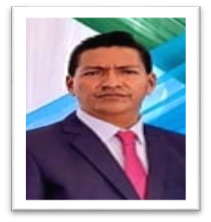 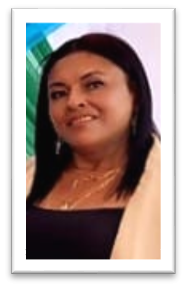 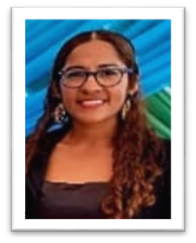 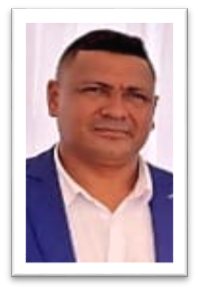 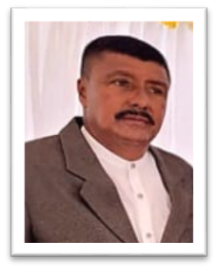 Aprobación  del Reglamento Interno.La señora secretaria del gad Tonchigue: manifiesta que como es de conocimiento de todos los miembros del gad que el reglamento interno es un extracto del orgánico funcional; por lo que se recordó que en el reglamento interno hay que integrar el reglamento para compras públicas, reglamento de viático y reglamento de la administración entre otros. Y por motivación de la señora vocal Letty  Quintero sugiere que  las fechas exactas a reunirse   sean  los 5 primeros días de cada mes y los 28 o 30 últimos días de  cada mes, para reuniones ordinarias, en reuniones extraordinarias 1 mes por mes y en caso de ser necesario, de esa manera se cumplirá con lo estipulado a la ley, a mas manifiesta que la   entrega de informes de actividades sea en la sesión ordinaria de fin de mes,  y cumplir con las horas laborables en oficina y fuera de oficina, y un  uniforme en caso de ser posible para ser identificados.Directorio en pleno,  manifiestan estar de acuerdo con lo manifestado por la compañera vocal Ing. Letty Quintero. Y se procede hacer la siguiente votación, quedando de la siguiente manera, como se refleja en el siguiente recuadro.Segundo Análisis del Presupuesto. La tesorera del gad Parroquial da a conocer los saldos disponibles, indicando que todo debe ir  relacionado a la necesidad de la parroquia, realiza la entrega de reporte del balance de la cedula de ingreso y egreso del mes de abril,  que  ha sido registrado en ministerio de finanzas, entregado en  copias a cada uno de las autoridades.Luego solicita que revisen partida por partida y puedan observar los saldos de  cada partida para trabajar en el año 2023.  En el proceso del análisis del presupuesto y por dialogo entre las autoridades motivan trabajar en bien para la comunidad que se realicen trabajos acorde  a la necesidad  y empiezan a motivar las prioridades basadas a las reuniones que existieron con los presientes de los recintos, barrios y comuna. Motiva el Señor vocal  Darío Vera, la señora vicepresidenta Mary Velasco, Letty Quintero y Dario Rubio que se denomine varios proyectos y por votación escogerán las prioridades acorde a la necesidad de la parroquia y los recintos, y así poder realizar y dar continuidad al POA,  cumplirlo en los 2 trimestre que les queda del resto del año.  Entre ellos mencionan los siguientes proyectos.Convenio Regeneración y mantenimiento del MalecónParada de buses y letras Corpóreas. Convenio para la terminación de la infraestructura del cuerpo de bombero.Techado de canchas de usos múltiples (nuevo amanecer, parque isidro olivo).Regeneración triangulo Abdón Calderón.Feria inclusiva gastronómica cultural.Motiva la ingeniera Letty Quintero, vocal del gad los siguientes proyectos.Convenio de proyecto escuela deportivas.Actividades  patronales culturales.Motiva la vicepresidenta del gad señora Mary Velasco, los siguientes proyectos:Mantenimiento de los dos puentes del barrio san Antonio. Convenio atención prioritaria adultos mayores.Motiva el señor Dario Vera vocal del gad, el siguiente proyecto:Aguas tratadas para los Recintos.Motiva el señor Dario Rubio vocal del gad, el siguiente proyecto:Mantenimiento de la calle Baltazar Cusme, frente a las instalaciones del gad Tonchigue.Luego de las sugerencias de los diferentes proyectos se procede a votación para así dejar los proyectos de mayor prioridad para la parroquia.Se procedió a votación para realizar las obras que necesitan la parroquia y sus comunidades. Escogiendo el periodo que se realizarán y en que trimestre cumplirán con las obras para el buen servicio de la comunidad en general, incluyendo a sus recintos.Dando a conocer el valor que se les asignará a cada proyecto, debido que la ciudadanía solicita obras para su pueblo ya que, hace años no se ve una obra reflejada en nuestra parroquia.   Vicepresidente Velasco Márquez Mary,  voto a favorVocal Rubio Vera Darío, voto a favorVocal Vera Olivo Darío,  voto a favorVocal Quintero Orrego Letty, voto a favorPresidente Ángel Vilcacundo, voto a favorCon la votación detallada se obtuvo 5 votos a favor.Vicepresidente Velasco Márquez Mary,  voto a favorVocal Rubio Vera Darío, voto a favorVocal Vera Olivo Darío,  voto a favorVocal Quintero Orrego Letty, voto a favorPresidente Ángel Vilcacundo, voto a favorCon la votación detallada se obtuvo 5 votos a favor.Analizar con la Comisión de Gestión de Riesgo del GADP-T la Emergencia que está atravesando nuestra parroquia. El señor Dario Vera vocal del gad y responsable de la comisión GESTIÓN DE RIESGO, SEGURIDAD CIUDADANA, CORPORACIÓN INTERNACIONAL, AMBIENTE Y TURISMO, presenta al pleno un proyecto debido a la necesidad surgida por la emergencia que vivimos por la inundación, dicho proyecto se basa en una minga general de limpieza en el casco parroquial, donde se intervendrán los sumideros de aguas lluvias, río, playa; por tal razón  manifiesta que se necesitará herramientas, alimentación, hidratación, combustible para maquinarias, y lo imprevisto,  ya que , se realizara podar, limpiar y fumigar.  Poniéndolo a consenso para la aprobación de los demás miembros del gad.Directorio en Pleno, los señores miembros del GAD, manifiestan que no tienen ningún tipo de observación. - y expresan que se aprueba por unanimidad el PROYECTO MINGA DE LIMPIEZA. Presentado por el compañero responsable de la comisión, y darán el apoyo necesario para dicho proyecto. Asuntos Varios.Lectura de  Oficios recibidos.-La secretaria del GAD da lectura a los oficios recibidos, entre uno de ellos el oficio de contestación por parte de la empresa  ECUANEGOS, donde manifiestan que ellos como empresa no hacen ni almacenan contratos, que los contratos lo hacen las empresas que trabajan con ellos, simplemente firman y cumplen con entregarles y que los servicios incluyen todo lo que tiene que ver con la subida de información que los gad les envían: esta contestación se basa a la solicitud enviada por el señor presidente a la empresa solicitando la clave para el manejo y control de la página web, y el contrato que mantuvo con la administración saliente.La ingeniera Letty manifiesta que en base al oficio recibido de ecuanegos, donde nos dicen que ellos no pueden  dar clave y demás, solicita al compañero presidente se haga la contratación de la persona o la empresa que nos elabore la página web institucional, debido a que esta administración debe manejarse con la debida transparencia, por tal razón debemos tener la página para tener informado el pueblo de todas las actividades que realiza el GAD.Y manifiesta que se contrate a la brevedad posible persona para el control y manejo de la página web, ya que, hay que cumplir con lo que estipula la ley.  El presidente del GAD señor Ángel Vilcacundo, si bien es cierto somos objeto de observación por contraloría por tal razón no podemos omitir este servicio, por lo que en consenso se decide buscar la empresa o la persona que elabore o maneje  la página web de la Institución. Los señores honorables miembros del consejo en pleno están de acuerdo para la contratación de la página web de la institución, dicho acuerdo ha sido aprobado por unanimidad.  El señor presidente manifiesta que se  debe  realizar los informes de actividades  mensuales por parte de los compañeros. Por motivación de la Ing. Letty quintero vocal y Mary Velasco vicepresidenta, solicitan que para poder un buen trabajo  y en vista que no hay sillas, escritorios y demás implementos que se necesitan para trabajar, se realice la compra de equipos informáticos, equipo de oficina y subministro de oficina y limpieza.   Los señores honorables miembros del consejo en pleno están de acuerdo con lo motivación de las compañeras Ing. Letty Quintero y Mary Velasco  para la contratación de subministro de oficina,  equipos de oficina, muebles e informáticos nuevos para la institución, dicha motivación ha sido aprobada por unanimidad. El señor presidente da a conocer a la tesorera que revise el presupuesto para realizar la compra que solicitan los compañeros.    La secretaria de la Gobierno Autónomo Descentralizado Parroquial de Tonchigue, la señora Lenda Bermeo, procede a tomas la votación para realizar la compra. Se refleja en el siguiente recuadro VOTACION PARA LA COMPRA Vocal Quintero Orrego Letty, manifiesta que los bienes de las compras que se realice  deben estar todos inventarios.Presidente Ángel Vilcacundo, voto a favorCon la votación detallada se obtuvo 5 votos a favor;El señor Dario Vera vocal del GAD, hace conocer que en días anteriores el grupo social amigos por siempre, vino en comisión a solicitar que se le colabore con el sonido o amplificación y trofeos con un incentivo económico de 300 (trescientos dólares),  para la realización de las actividades culturales del pescador,  donde nos invitan a ser parte de las actividades en conjunto con ellos. Ya que ellos manifiestan que estas actividades culturales en honor al pescador deben ser integradas a las actividades culturales patronales realizadas por las autoridades del GAD. Por lo que se decide  en consenso invitar a una reunión al grupo amigos por siempre, para analizar las  posibilidades e intercambiar ideas. Clausura.Sin otro punto a tratar, el señor presidente del GAD-Tonchigüe Ángel Vilcacundo, siendo las 19:00 pm declara clausurada la sesión. Sr. Luis Ángel Vilcacundo.	       Sra. Mary Velasco M.PRESIDENTE.						 VICEPRESIDENTA.Sr.Jedeon Dario Rubio Vera          Sr.Gerohan Dario Vera Olivo  VOCAL.							VOCAL.Ing. Letty Leonor Quintero Orrego.VOCALLo certifica. - que la presente acta fue dada en sesión ordinaria N°003 en las instalaciones del GADP-Tonchigue  el día 12 de junio del 2023.Sra. Betzabeth Bermeo SECRETARIA DEL GADP-TONCHIGUE ACTA DE RESOLUCIÓNSiendo los doce días del mes junio del dos mil veinte y tres, en las instalaciones del Gobierno Autónomo Descentralizado Parroquial Rural de Tonchigue, Los señores honorables miembros del consejo en pleno aprueban por unanimidad que se realice la compra de equipo informático de oficina, material y subministro de oficina y material de aseo. Quienes vieron la necesidad y dieron la moción para realizar la compra fue la señora vocal Ing. Letty Quintero y Mary Velasco vicepresidenta de GAD.La secretaria de la Gobierno Autónomo Descentralizado Parroquial de Tonchigue, la señora Lenda Bermeo, procedió a tomar la votación. Se refleja en el siguiente recuadro VOTACION PARA LA COMPRA Vocal Quintero Orrego Letty, manifiesta que los bienes de las compras que se realice  deben estar todos inventarios.Sr. Luis Ángel Vilcacundo.	       Sra. Mary Velasco M.PRESIDENTE.						 VICEPRESIDENTA.Sr.Jedeon Dario Rubio Vera          Sr.Gerohan Dario Vera Olivo  VOCAL.							VOCAL.Ing. Letty Leonor Quintero Orrego.VOCALLo certifica. Que la presente acta fue dada en sesión ordinaria N°003 en las instalaciones del GOBIERNO AUTONOMO DESCENTRALIZADO PARROQUIAL RURAL DE  TONCHIGUE  el día doce de junio del dos mil veintitrés                Sra. Lenda Betzabeth Bermeo SECRETARIA DEL GADPT      ACTA DE RESOLUCIÓNLOS MIEMBROS DEL GOBIERNO AUTÓNOMO DESCENTRALIZADO PARROQUIAL RURAL DE TONCHIGUE RESUELVEN: CONSIDERANDO:Que, En la parroquia Tonchigue del cantón Atacames, provincia de esmeraldas, a los doce días  del dos mil veintitrés y, siendo las catorce horas de la tarde, se llevó a cabo la sesión ordinaria N°003, donde uno del punto del orden del día a tratase fue.- Aprobación del Orgánico Funcional, por decisión unánime todos los señores honorables vocales del gad,  determinan Aprobar el Orgánico Funcional.Para mayor constancia se encuentra plasmado todo lo resuelto por los honorables miembros del Directorio en pleno. Y se solicita la siguiente votación que está plasmada en el siguiente recuadro. Aprobación  del Orgánico Funcional.La señora secretaria del gad Tonchigue: manifiesta que como es de conocimiento de todos los miembros del gad que en sesión anterior se trató por segunda vez el análisis del orgánico funcional. Dando a conocer que procede a ser aprobado en esta sesión. Directorio en Pleno, los señores vocales manifiestan que no tienen ningún tipo de observación. - y expresan que se aprueba por unanimidad el orgánico funcional.GOBIERNO AUTONOMO DESCENTRALIZADO PARROQUIAL RURAL TONCHIGUESr. Luis Ángel Vilcacundo.  	   Sra. Mary Velasco M. PRESIDENTE.		                  VICEPRESIDENTA.        Sr. Jedeon Darío Rubio Vera.        Sr.Gerohán DarioVera Olivo.   VOCAL.			                	        VOCAL. Ing. Letty Leonor Quintero Orrego. VOCALLo certifica. Que la presente acta fue dada en sesión ordinaria N°003 en las instalaciones del GOBIERNO AUTONOMO DESCENTRALIZADO PARROQUIAL RURAL DE  TONCHIGUE  el día doce de junio del dos mil veintitrés SRA. Lenda Betzabeth Bermeo SECRETARIA DEL GADPT       ACTA DE RESOLUCIÓNLOS MIEMBROS DEL GOBIERNO AUTÓNOMO DESCENTRALIZADO PARROQUIAL RURAL DE TONCHIGUE RESUELVEN: CONSIDERANDO:Que, En la parroquia Tonchigue del cantón Atacames, provincia de esmeraldas, a los doce días  del dos mil veintitrés y, siendo las catorce horas de la tarde, se llevó a cabo la sesión ordinaria N°003, donde uno del punto del orden del día a tratase fue.- Aprobación del Reglamento Interno., por decisión unánime todos los señores honorables vocales del gad,  determinan Aprobar el Reglamento Interno.Para mayor constancia se encuentra plasmado todo lo resuelto por los honorables miembros del Directorio en pleno. Y se solicita la siguiente votación que está plasmada en el siguiente recuadro. Aprobación  del Reglamento Interno.La señora secretaria del gad Tonchigue: manifiesta que como es de conocimiento de todos los miembros del gad que el reglamento interno es un extracto del orgánico funcional; por lo que se recordó que en el reglamento interno hay que integrar el reglamento para compras públicas, reglamento de viáticos, reglamento de la administración el cual se integra de las fechas exactas a reunirse  lo cual se decide que serán todos los 5 y los 25 días de cada mes, entrega de informes de actividades, horas laborables en oficina, uniforme.Directorio en Pleno, los señores vocales manifiestan que una vez que se tome en cuentas dichas  observaciones, expresan que se aprueba por unanimidad el Reglamento interno.Sr. Luis Ángel Vilcacundo.  	   Sra. Mary Velasco PRESIDENTE.		             VICEPRESIDENTA.Sr. Jedeon Darío Rubio Vera.        Sr. Gerohán DarioVera Olivo. VOCAL.			                	      VOCAL.Ing. Letty Leonor Quintero Orrego.VOCALLo certifica. Que la presente acta fue dada en sesión ordinaria N°003 en las instalaciones del GOBIERNO AUTONOMO DESCENTRALIZADO PARROQUIAL RURAL DE  TONCHIGUE  el día doce de junio del dos mil veintitrés SRA. Lenda Betzabeth Bermeo SECRETARIA DEL GADPT ACTA DE RESOLUCIÓNLOS MIEMBROS DEL GOBIERNO AUTÓNOMO DESCENTRALIZADO PARROQUIAL RURAL DE TONCHIGUE RESUELVEN: CONSIDERANDO:Que, En la parroquia Tonchigue del cantón Atacames, provincia de esmeraldas, a los doce días  del dos mil veintitrés y, siendo las catorce horas de la tarde, se llevó a cabo la sesión ordinaria N°003, donde uno del punto del orden del día a tratase fue.- Analizar con la Comisión de Gestión de Riesgo del GADP-T La Emergencia que está atravesando nuestra parroquia.El señor Dario Vera vocal del GAD y responsable de la Comisión GESTIÓN DE RIESGO, SEGURIDAD CIUDADANA, CORPORACIÓN INTERNACIONAL, AMBIENTE Y TURISMO, presenta al pleno un proyecto debido a la necesidad surgida por la emergencia que vivimos por la inundación, dicho proyecto se basa en una minga general de limpieza en el casco parroquial, donde se intervendrán los sumideros de aguas lluvias, río, playa; por tal razón  manifiesta que se necesitará herramientas, alimentación, hidratación, combustible para maquinarias, y lo imprevisto,  ya que , se realizara podar, limpiar y fumigar.  Poniéndolo a consenso para la aprobación de los demás miembros del GAD. Directorio en Pleno, los señores miembros del GAD, manifiestan que no tienen ningún tipo de observación. - y expresan que se aprueba por unanimidad el PROYECTO MINGA DE LIMPIEZA. Presentado por el compañero responsable de la comisión, y darán el apoyo necesario para dicho proyecto. Para mayor constancia se encuentra plasmado todo lo resuelto por los honorables miembros del Directorio en pleno. Y se solicita la siguiente votación que está plasmada en el siguiente recuadro. -Sr. Luis Ángel Vilcacundo.  	   Sra. Mary Velasco PRESIDENTE.		             VICEPRESIDENTA.Sr. Jedeon Darío Rubio Vera.        Sr. Gerohán DarioVera Olivo. VOCAL.			                	              VOCAL.Ing. Letty Leonor Quintero Orrego.VOCALLo certifica. que la presente acta fue dada en sesión ordinaria N°003 en las instalaciones del GOBIERNO AUTONOMO DESCENTRALIZADO PARROQUIAL RURAL DE  TONCHIGUE  el día doce de junio del dos mil veintitrés SRA. Lenda Betzabeth Bermeo SECRETARIA DEL GADPACTA DE RESOLUCIÓNSiendo los doce días del mes junio del dos mil veinte y tres, en las instalaciones del Gobierno Autónomo Descentralizado Parroquial Rural de Tonchigue, Los señores honorables miembros del consejo en pleno proceden a votación para realizar las obras que necesitan la parroquia y sus comunidades. Escogiendo el periodo que se realizarán y en que trimestre cumplirán con las obras para el buen servicio de la comunidad en general, incluyendo a sus Recintos. Dando a conocer el valor que se les asignará a cada proyecto, debido que la ciudadanía solicita obras para su pueblo ya que, hace años no se ve una obra reflejada en nuestra parroquia.   La secretaria de la Gobierno Autónomo Descentralizado Parroquial de Tonchigue, la señora Lenda Bermeo, procedió a tomar la votación. Se refleja en el siguiente recuadro VOTACION Sr. Luis Ángel Vilcacundo.	       Sra. Mary Velasco M.PRESIDENTE.						 VICEPRESIDENTA.Sr.Jedeon Dario Rubio Vera          Sr.Gerohan Dario Vera Olivo  VOCAL.							VOCAL.Ing. Letty Leonor Quintero Orrego.VOCALLo certifica. Que la presente acta fue dada en sesión ordinaria N°003 en las instalaciones del GOBIERNO AUTONOMO DESCENTRALIZADO PARROQUIAL RURAL DE  TONCHIGUE  el día doce de junio del dos mil veintitrés                Sra. Lenda Betzabeth Bermeo SECRETARIA DEL GADPT No.-NOMBRESCARGOSFECHAS PARA REU/ORD FECHEPARA REU/EXTENTREGA DE INFORME SVOTACIÓNl  Ángel Vilcacundo Sinchiguano Presidente1AL 5Y DE 28 A 30 1 VEZ POR MES O CASO QUE SE NECESARITE  EN LA ULTIMA SESION DEL MES A favor2  Mary de Lourdes Velasco Márquez.Vicepresidenta1AL 5Y DE 28 A 301 VEZ POR MES O CASO QUE SE NECESARITEEN LA ULTIMA SESION DEL MESA favor3  Jedeon Darío Rubio VeraPrimer Vocal1AL 5Y DE 28 A 301 VEZ POR MES O CASO QUE SE NECESARITEEN LA ULTIMA SESION DEL MESA favor4  Gerohán Dario Vera OlivoSegundo Vocal1AL 5Y DE 28 A 301 VEZ POR MES O CASO QUE SE NECESARITEEN LA ULTIMA SESION DEL MESA favor5  Ing. Letty Leonor Quintero OrregoTercer Vocal1AL 5Y DE 28 A 301 VEZ POR MES O CASO QUE SE NECESARITEEN LA ULTIMA SESION DEL MESA favor              PROYECTOAUTORIDADES DEL GADCARGOVoto a favorVoto en contraConvenio Regeneración y mantenimiento del MalecónSra. Mary Velasco.Sr. Dario Rubio.Sr. Dario Vera.Ing. Letty Quintero.Sr. Ángel Vilcacundo.VicepresidentaVocalVocalVocalPresidente      X      X XXXTOTAL VOTOS5Mantenimiento de la calle Baltazar Cusme.Sra. Mary Velasco.Sr. Dario Rubio.Sr. Dario VeraIng. Letty QuinteroSr. Ángel VilcacundoVicepresidentaVocalVocalVocalPresidente      X               X     X     X     XTOTAL VOTOS     5Convenio atención prioritaria adultos mayores.Sra. Mary Velasco.Sr. Dario Rubio.Sr. Dario VeraIng. Letty QuinteroSr. Ángel VilcacundoVicepresidentaVocalVocalVocalPresidente      X               X     X     X     XTotal votos     5Feria Inclusiva Gastronómica Cultural.Sra. Mary Velasco.Sr. Dario Rubio.Sr. Dario VeraIng. Letty Quintero  Sr. Ángel VilcacundoVicepresidentaVocalVocalVocalPresidente     X     X    X    X    XTOTAL VOTOS    5Convenio de Proyecto Escuela Deportivas.Sra. Mary Velasco.Sr. Dario Rubio.Sr. Dario VeraIng. Letty Quintero      Sr. Ángel VilcacundoVicepresidentaVocalVocalVocalPresidente     X      X    X     X     X TOTAL VOTOS     XActividades  Patronales Culturales.Sra. Mary Velasco.Sr. Dario Rubio.Sr. Dario VeraIng. Letty Quintero      Sr. Ángel VilcacundoVicepresidentaVocalVocalVocalPresidente      X       X      X      X     X Techado Parque Isidro Olivo, Parada de buses y Letras corpóreas. Sra. Mary Velasco.Sr. Dario Rubio.Sr. Dario VeraIng. Letty Quintero      Sr. Ángel VilcacundoVicepresidentaVocalVocalVocalPresidente      X      X      X     X     XTOTAL VOTOS     5               TRIMESTRE PROYECTOS    Julio, Agosto, Septiembre *Convenio Regeneración y mantenimiento del Malecón *Mantenimiento de la calle Baltazar Cusme *Parada de buses y Letras corpóreas.*Techado Parque Isidro Olivo *Convenio de proyecto escuela deportivas.               TRIMESTRE PROYECTOSOctubre, Noviembre, Diciembre.  *Actividades  patronales culturales.*Feria inclusiva gastronómica culturalNo.-NOMBRESCARGOSVOTACIÓNlÁngel Vilcacundo Sinchiguano PresidenteA favor2Mary de Lourdes Velasco Márquez.VicepresidentaA favor3Jedeon Darío Rubio VeraPrimer VocalA favor4Gerohán Dario Vera OlivoSegundo VocalA favor5Ing. Letty Leonor Quintero OrregoTercer VocalA favorNo.-NOMBRESCARGOSVOTACIÓNlÁngel Vilcacundo Sinchiguano PresidenteA favor2Mary de Lourdes Velasco Márquez.VicepresidentaA favor3Jedeon Darío Rubio VeraPrimer VocalA favor4Gerohán Dario Vera OlivoSegundo VocalA favor5Ing. Letty Leonor Quintero OrregoTercer VocalA favorNo.-NOMBRESCARGOSVOTACIÓNlAngel Vilcacundo Sinchiguano PresidenteA favor2Mary de Lourdes Velasco Márquez.VicepresidentaA favor3Jedeon Dario Rubio VeraVocalA favor4Gerohan  Dario Vera Olivo VocalA favor5Ing. Letty Leonor Quintero OrregoVocalA favorNo.-NOMBRESCARGOSVOTACIÓNl  Angel Vilcacundo Sinchiguano PresidenteA favor2  Mary de Lourdes Velasco Márquez.VicepresidentaA favor3  Jedeon Dario Rubio VeraVocalA favor4  Gerohan  Dario Vera Olivo VocalA favor5 Ing. Letty Leonor Quintero OrregoVocalA favorNo.-NOMBRESCARGOSVOTACIÓNlAngel Vilcacundo Sinchiguano PresidenteA favor2Mary de Lourdes Velasco Márquez.VicepresidentaA favor3Jedeon Dario Rubio VeraVocalA favor4Gerohan  Dario Vera Olivo VocalA favor5Ing. Letty Leonor Quintero OrregoVocalA favor               TRIMESTRE PROYECTOS    Julio, Agosto, Septiembre *Convenio Regeneración y mantenimiento del Malecón *Mantenimiento de la calle Baltazar Cusme *Parada de buses y Letras corpóreas.*Techado Parque Isidro Olivo *Convenio de proyecto escuela deportivas.               TRIMESTRE PROYECTOSOctubre, Noviembre, Diciembre.  *Actividades  patronales culturales.*Feria inclusiva gastronómica culturalNo.-NOMBRESCARGOSVOTACIÓNlÁngel Vilcacundo Sinchiguano PresidenteA favor2Mary de Lourdes Velasco Márquez.VicepresidentaA favor3Jedeon Darío Rubio VeraPrimer VocalA favor4Gerohán Dario Vera OlivoSegundo VocalA favor5Ing. Letty Leonor Quintero OrregoTercer VocalA favor